Сумська міська рада VIII СКЛИКАННЯ ___ СЕСІЯРІШЕННЯЗ метою забезпечення гарантованого рівня захисту населення Сумської міської територіальної громади від надзвичайних ситуацій техногенного, природного та воєнного характеру, ефективної реалізації повноважень органів місцевого самоврядування у сфері цивільного захисту, на виконання Кодексу цивільного захисту України, керуючись пунктом 22 частини першої статті 26 Закону України «Про місцеве самоврядування в Україні» Сумська міська рада     ВИРІШИЛА:1.  Унести зміни до рішення Сумської міської ради від 27 жовтня 2021 року № 2001-МР «Про  цільову  Програму  захисту  населення  і  території                         Сумської міської територіальної громади від надзвичайних ситуацій техногенного, природного та воєнного характеру на 2022-2024 роки» (зі змінами), а саме: 1.1. викласти цільову Програму захисту населення і території                         Сумської міської територіальної громади від надзвичайних ситуацій техногенного, природного та воєнного характеру на 2022-2024 роки в новій редакції (додається).2. Організацію виконання цього рішення покласти на управління муніципальної безпеки Сумської міської ради (Кононенко С.В.) та Департамент інфраструктури міста Сумської міської ради (Журба О.І.).3. Координацію виконання даного рішення покласти на заступників міського голови відповідно до розподілу обов’язків та контроль – на постійну комісію з питань житлово-комунального господарства, благоустрою, енергозбереження, транспорту та зв’язку Сумської міської ради.Сумський міський голова			          	                  Олександр ЛИСЕНКОВиконавець: Станіслав КОНОНЕНКОІніціатор розгляду питання – Сумській міський голова.Проєкт рішення підготовлений управлінням муніципальної безпеки Сумської міської ради.Доповідає Кононенко С.В., Журба О.І.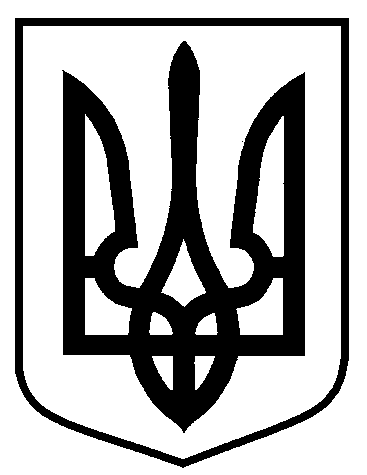         Проєкт       оприлюднено                 «___»___________ 2023 р   від ____________ 2023 року № _____ - МР                                            м. СумиПро внесення змін до рішення Сумської міської ради від 27 жовтня 2021 року № 2001-МР «Про цільову Програму захисту населення і території Сумської міської територіальної громади від  надзвичайних ситуацій техногенного,  природного та воєнного характеру на 2022 - 2024 роки» (зі змінами) 